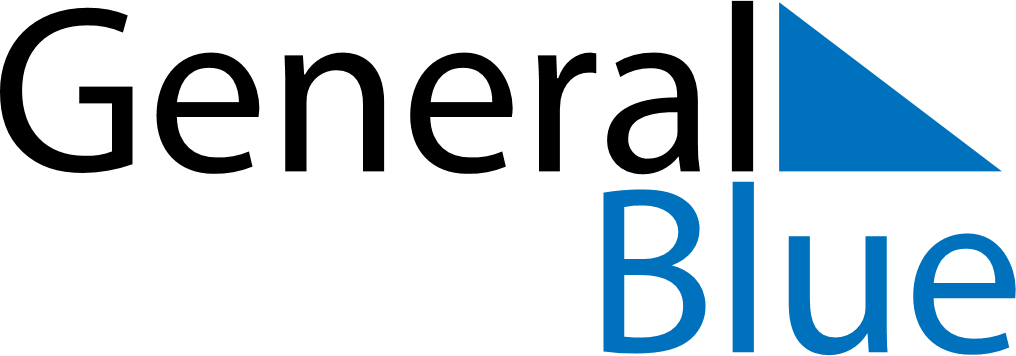 May 2024May 2024May 2024May 2024May 2024May 2024Krynica-Zdroj, Lesser Poland, PolandKrynica-Zdroj, Lesser Poland, PolandKrynica-Zdroj, Lesser Poland, PolandKrynica-Zdroj, Lesser Poland, PolandKrynica-Zdroj, Lesser Poland, PolandKrynica-Zdroj, Lesser Poland, PolandSunday Monday Tuesday Wednesday Thursday Friday Saturday 1 2 3 4 Sunrise: 5:13 AM Sunset: 7:52 PM Daylight: 14 hours and 38 minutes. Sunrise: 5:12 AM Sunset: 7:54 PM Daylight: 14 hours and 42 minutes. Sunrise: 5:10 AM Sunset: 7:55 PM Daylight: 14 hours and 45 minutes. Sunrise: 5:08 AM Sunset: 7:57 PM Daylight: 14 hours and 48 minutes. 5 6 7 8 9 10 11 Sunrise: 5:07 AM Sunset: 7:58 PM Daylight: 14 hours and 51 minutes. Sunrise: 5:05 AM Sunset: 8:00 PM Daylight: 14 hours and 54 minutes. Sunrise: 5:03 AM Sunset: 8:01 PM Daylight: 14 hours and 57 minutes. Sunrise: 5:02 AM Sunset: 8:03 PM Daylight: 15 hours and 0 minutes. Sunrise: 5:00 AM Sunset: 8:04 PM Daylight: 15 hours and 3 minutes. Sunrise: 4:59 AM Sunset: 8:05 PM Daylight: 15 hours and 6 minutes. Sunrise: 4:57 AM Sunset: 8:07 PM Daylight: 15 hours and 9 minutes. 12 13 14 15 16 17 18 Sunrise: 4:56 AM Sunset: 8:08 PM Daylight: 15 hours and 12 minutes. Sunrise: 4:54 AM Sunset: 8:10 PM Daylight: 15 hours and 15 minutes. Sunrise: 4:53 AM Sunset: 8:11 PM Daylight: 15 hours and 18 minutes. Sunrise: 4:52 AM Sunset: 8:12 PM Daylight: 15 hours and 20 minutes. Sunrise: 4:50 AM Sunset: 8:14 PM Daylight: 15 hours and 23 minutes. Sunrise: 4:49 AM Sunset: 8:15 PM Daylight: 15 hours and 26 minutes. Sunrise: 4:48 AM Sunset: 8:16 PM Daylight: 15 hours and 28 minutes. 19 20 21 22 23 24 25 Sunrise: 4:47 AM Sunset: 8:18 PM Daylight: 15 hours and 31 minutes. Sunrise: 4:45 AM Sunset: 8:19 PM Daylight: 15 hours and 33 minutes. Sunrise: 4:44 AM Sunset: 8:20 PM Daylight: 15 hours and 36 minutes. Sunrise: 4:43 AM Sunset: 8:22 PM Daylight: 15 hours and 38 minutes. Sunrise: 4:42 AM Sunset: 8:23 PM Daylight: 15 hours and 40 minutes. Sunrise: 4:41 AM Sunset: 8:24 PM Daylight: 15 hours and 43 minutes. Sunrise: 4:40 AM Sunset: 8:25 PM Daylight: 15 hours and 45 minutes. 26 27 28 29 30 31 Sunrise: 4:39 AM Sunset: 8:26 PM Daylight: 15 hours and 47 minutes. Sunrise: 4:38 AM Sunset: 8:28 PM Daylight: 15 hours and 49 minutes. Sunrise: 4:37 AM Sunset: 8:29 PM Daylight: 15 hours and 51 minutes. Sunrise: 4:36 AM Sunset: 8:30 PM Daylight: 15 hours and 53 minutes. Sunrise: 4:36 AM Sunset: 8:31 PM Daylight: 15 hours and 55 minutes. Sunrise: 4:35 AM Sunset: 8:32 PM Daylight: 15 hours and 57 minutes. 